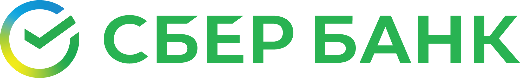 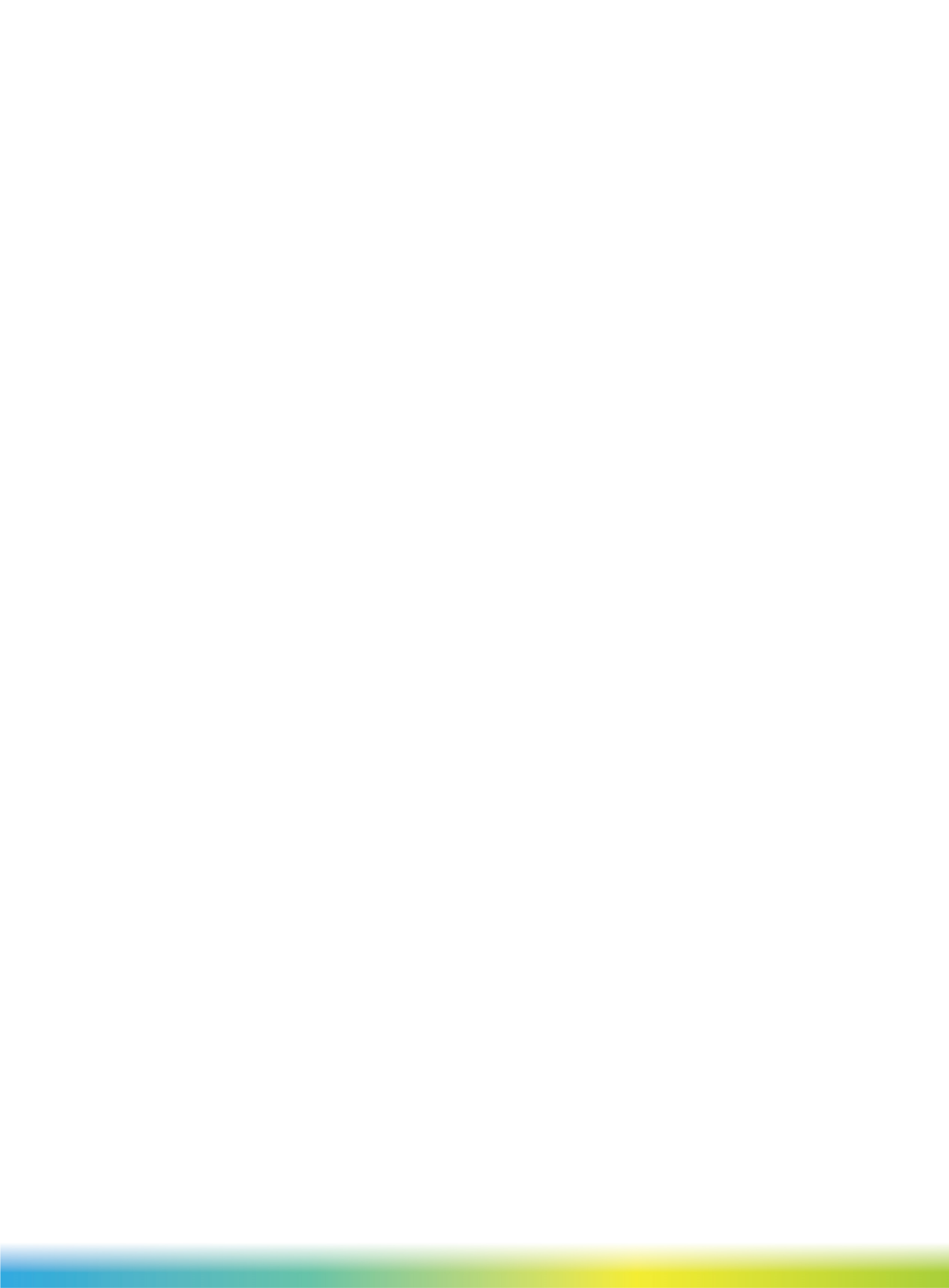 Дата уведомления – 22.10.2022Уважаемые Владельцы (физические лица)текущих (расчетных) счетов, в том числе с использованием банковской платежной карточки, благотворительных счетов (далее – Счет), открытых в ОАО «Сбер Банк» (далее – Банк), по которым отсутствуют операции в течение одного года (кроме зачисления процентов), не включая срока наложения ареста либо приостановления операций по Счету (далее – неактивные счета)!Сообщаем Вам, что в соответствии со ст. 206 Банковского кодекса Республики Беларусь банк вправе прекратить обязательства по договору об открытии Счета при соблюдении и наступлении условий, предусмотренных указанной статьей, а также договором об открытии Счета.Настоящим уведомляем Вас об отсутствии по Вашему Счету операций в течение одного года (кроме зачисления процентов), не включая срока наложения ареста либо приостановления операций по Счету, а также предупреждаем о прекращении обязательств Банка по соответствующим договорам по истечении шести месяцев, начиная с даты настоящего уведомления. Обязательства по договорам текущих (расчетных) счетов с использованием банковской платежной карточки, будут прекращены Банком по истечении шести месяцев со дня прекращения срока действия соответствующей банковской платежной карточки.Если в течение 6 месяцев, начиная с даты настоящего уведомления, Вы не возобновите движение денежных средств по неактивному счету, Банк прекратит обязательства по соответствующему договору и закроет его, перечислив неиспользованный остаток денежных средств на отдельный счет без начисления процентов, и по истечении срока, установленного законодательством Республики Беларусь, зачислит его в доход Банка.При этом Банк обязуется возвратить по требованию Владельца неактивного счета остаток денежных средств, находившихся на данном счете на момент его закрытия.В отношении текущих (расчетных) счетов, открытых с 20.05.2020, а также текущих (расчетных) счетов, доступ к которым обеспечивается при использовании банковской платежной карточки, открытых с 05.05.2017, (далее – текущие счета) с 02.11.2020 Банком введен тариф за обслуживание таких счетов в случае отсутствия движения денежных средств на них при наступлении условий, предусмотренных договором об открытии текущего счета.Операции по Счетам могут совершаться в подразделениях Банка и (или) в системе «Сбербанк Онлайн».Информацию о режиме работы подразделений можно получить по телефону:148 – в стационарной и мобильных сетях (+375 25/ 29/ 44) 5-148-148 –  в том числе для международных звонков